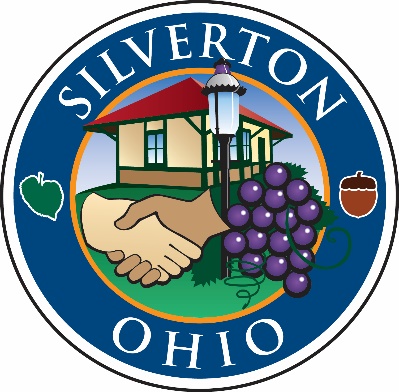 RECORD OF PROCEEDINGSMinutes of the Silverton Village Council MeetingHeld Thursday, April 16, 2015The Council of the Village of Silverton met for a workshop in Council Chambers at 6860 Plainfield Road at 7:30 pm on Thursday, April 16, 2015. Mayor Smith called the meeting to order.OPENING REMARKS:Mayor Smith led a moment of prayer followed by the Pledge of Allegiance. ROLL CALL:Elected Officials:John Smith, Mayor			PresentShirley Hackett-Austin, Council	PresentMark Quarry, Council			PresentFrank Sylvester, Council		PresentIdella Thompson, Council		PresentDottie Williams, Council		PresentFranklin Wilson, Council		PresentAlso present:Tom Carroll, Village Manager Meredith George, Village ClerkBruce Molett, Police ChiefBryan Pacheco, Village SolicitorMAYOR’S COMMENTS AND GUESTS:Mayor Smith thanked everyone who participated in the Keep Silverton Beautiful event on April 11. Volunteers included Silverton Residents, Xavier University students, Apple Store employees and a local church youth group. APPROVAL OF MINUTES FROM PRIOR MEETINGS:Mayor Smith presented the minutes from the March 12, 2015 Council Meeting, the April 2, 2015 Workshop, the February 19, 2015 Council Meeting and the March 5, 2015 Workshop. Mrs. Williams moved to approve the minutes and the motion was seconded by Mr. Quarry. Motion carried by a unanimous voice vote.  PUBLIC COMMENT:
Charlotte Jones – 6624 Stoll LaneMrs. Jones inquired what the plans were for the old Silverton school site, as she lives near the property. Mr. Carroll explained that there were no specific plans, but the public will be involved as the project progresses. OLD BUSINESS AND GENERAL COMMENTS:
None. NEW BUSINESS AND COMMITTEE REPORTS:Village Manager’s Report Mr. Carroll apologized for not promptly informing Council about recent law enforcement matters. Lt. Butler had notified him, but he had not done enough to inform Council about the situations from the day before.   Mr. Carroll reported he would like to recommend that Council table Ordinance 14-3446. Mr. Carroll reviewed the appropriation ordinance on tonight’s agenda. The net increase in expenses is $60,250 and those funds are available. Mrs. Wirthlin is working to make the software transition and a full financial report is forthcoming.  Mr. Carroll reviewed the Siebern tree removal ordinance, the Dr. Owens/Land Bank ordinance, the first reading of the Belkenton ordinance and the real estate legislation on tonight’s agenda. Mr. Carroll noted that we have a signed intergovernmental agreement with Amberley Village so he is recommending approval of the resolution awarding the road improvement projects to John R. Jurgenson Company. Additionally, there is a resolution reaffirming our relationship with HURC so we can use our NSP funds. Clerk of Court Report 
Mrs. George gave the March 2015 Mayor’s Court Report. Mr. Sylvester motioned for acceptance and was seconded by Mr. Wilson. Motion carried by a unanimous voice vote. Committee Reports/Open DiscussionMrs. Sylvester had no report. Mrs. Williams reported a complaint about a tree stump in the backyard of a home on Cedarwood, a pit bull running loose in that neighborhood, and lawn furniture and a fire pit in the front yard of the same home.Mr. Quarry noted that Diana Steman, 4151 South Avenue, has had some plumbing problems since the South Avenue road construction project. Mr. Quarry will discuss the problem further with Mr. Carroll. Mr. Quarry noted that this was Chief Molett’s last Council meeting before retirement and thanked him for his years of service. Chief Molett thanked the Mayor and Council for always being supportive. Mrs. Thompson had no report. Mr. Wilson reported the Urban Forestry Board is attending the Tree City USA award ceremony tomorrow. This will be the 8th consecutive year that Silverton has won the award. The UFB is hosting an Arbor Day celebration on Wednesday, May 13 at 1:00 p.m. at the shelter in Ficke Park. The program will include a memorial tree presentation to the families who have planted trees in honor of their loved ones. The next meeting is April 27, 2015 to work on the Arbor Day event. Mrs. Hackett-Austin reported that she attended the Cincinnati Soup program which was held on April 7 at Meier’s Winery. Mr. Hershel Chalk was instrumental in bringing the event to Silverton. There were about 80 people in attendance. The event was interesting and very well done. The winner, Storybook Entertainment Group, was given $720 to invest in their project. INTRODUCTION AND READING OF NEW AND/OR PENDING LEGISLATION:Mrs. George gave the reading of Ordinance 15-3440 Supplemental Appropriation Ordinance Number 1, Amending Ordinance 14-3831 and Revising Appropriations for the Expenses of the Village of Silverton, Ohio for the Fiscal Year 2015. Mrs. Thompson motioned for passage and was seconded by Mrs. Hackett-Austin. A roll call vote was taken. All members present voted aye. Motion carried. Mrs. George gave the reading of Ordinance 15-3441 An Ordinance Levying an Assessment on Property Located at 6724 Siebern Avenue for the Total Cost of Removing a Fallen Tree from the Roof of the Structure under the International Property Maintenance Code, and Declaring an Emergency. Mr. Quarry motioned for passage and was seconded by Mr. Wilson. A roll call vote was taken. All members present voted aye. Motion carried. Mrs. Thompson motioned to suspend the rules and was seconded by Mrs. Williams. A roll call vote was taken. All members present voted aye. Motion carried. Mrs. George gave the reading of Ordinance 15-3442 An Ordinance Authorizing an Agreement Between the Village of Silverton and the Hamilton County Land Reutilization Corporation and Declaring an Emergency. Mr. Quarry recused himself from voting on this piece of legislation, as he is on the Board of Directors for the Land Bank. Mrs. Williams motioned for passage and was seconded by Mrs. Thompson. A roll call vote was taken. All members present, except Mr. Quarry, voted aye. Motion carried. Mrs. Thompson motioned to suspend the rules and was seconded by Mr. Wilson. A roll call vote was taken. All members present, except Mr. Quarry, voted aye. Motion carried. Mrs. George gave the first reading of Ordinance 15-3443 An Ordinance Approving Professional Psychiatric Services, Inc.’s Application for a Planned Unit Development District for the Existing Structure and Parcel Located at 6760 Belkenton Avenue and Amending the Zoning Designation of Such Parcel from R-1 Single Family Residential to Planned Institutional Development. Mrs. George gave the reading of Ordinance 15-3444 An Ordinance Declaring Official Intent with Respect to Reimbursements of Temporary Advances Made for Capital Expenditures for Land Acquisition in the Village of Silverton to be made from Subsequent Borrowings and Declaring an Emergency. Mr. Wilson motioned for passage and was seconded by Mrs. Thompson. A roll call vote was taken. All members present voted aye. Motion carried. Mrs. Thompson motioned to suspend the rules and was seconded by Mr. Wilson. A roll call vote was taken. All members present voted aye. Motion carried. Mrs. George gave the reading of Ordinance 15-3445 An Ordinance Authorizing the Village Manager to Enter into a Real Estate Contract to Purchase 6845 Stewart Road and Declaring an Emergency. Mrs. Thompson motioned for passage and was seconded by Mrs. Williams. A roll call vote was taken. All members present voted aye. Motion carried. Mr. Quarry motioned to suspend the rules and was seconded by Mrs. Williams. A roll call vote was taken. All members present voted aye. Motion carried. Mr. Quarry motioned to table Ordinance 15-3446. Mrs. Thompson seconded the motion. Motion carried by a unanimous voice vote. Mrs. George gave the reading of Resolution 15-706 A Resolution Awarding a Contract for the Multi-Jurisdictional Street Improvement Project to the John R. Jurgenson Company. Mrs. Williams motioned for passage and was seconded by Mr. Quarry. A roll call vote was taken. All members present voted aye. Motion carried. Mrs. George gave the reading of Resolution 15-707 A Resolution Reaffirming a Relationship Between the Village of Silverton and the Homestead & Urban Redevelopment Corporation to Act on the Village’s Behalf to receive Neighborhood Stabilization Program Funds. Mr. Quarry motioned for passage and was seconded by Mr. Wilson. A roll call vote was taken. All members present voted aye. Motion carried. MOTION TO RETIRE TO EXECUTIVE SESSION:At 8:23 p.m., Mr. Quarry moved to retire to executive session to consider the purchase of property for public purposes, or for the sale of property at competitive bidding, if premature disclosure of information would give an unfair competitive or bargaining advantage to a person whose personal, private interest is adverse to the general public interest, per O.R.C. 121.22(G)2, and to consider confidential information related to the marketing plans, specific business strategy, production techniques, trade secrets, or personal financial statements of an applicant for economic development assistance, or to negotiations with other political subdivisions respecting requests for economic development assistance, per O.R.C 121.22(G)8. Mr. Wilson seconded the motion. A roll call vote was taken. All members present voted aye. Motion carried. At 8:41 p.m., Mrs. Thompson moved to end executive session. Mr. Quarry seconded the motion. A roll call vote was taken. All members present voted aye. Motion carried.MOTION TO RECONVENE THE REGULAR SESSION:Mr. Wilson moved to reconvene the regular session. Mrs. Hackett-Austin seconded the motion. Motioned carried by a unanimous voice vote. In response to a question from Ms. Thompson, Mr. Pacheco explained the Belkenton rezoning process.  No further business was discussed.ADJOURNMENT:Mrs. Thompson motioned for adjournment and was seconded by Mr. Wilson. Motion carried by a unanimous voice vote.The meeting was adjourned at 9:50 p.m.Respectfully submitted,_____________________________        Meredith L. GeorgeClerk of Council_____________________________John A. SmithMayor